МБОУ «СОШ № 4 с. Даниловка»18.06.2020Прошёл конкурс рисунков по правилам дорожного движения «Дорога и я». Ребята ещё раз вспомнили о том, как на дорогах вести себя безопасно.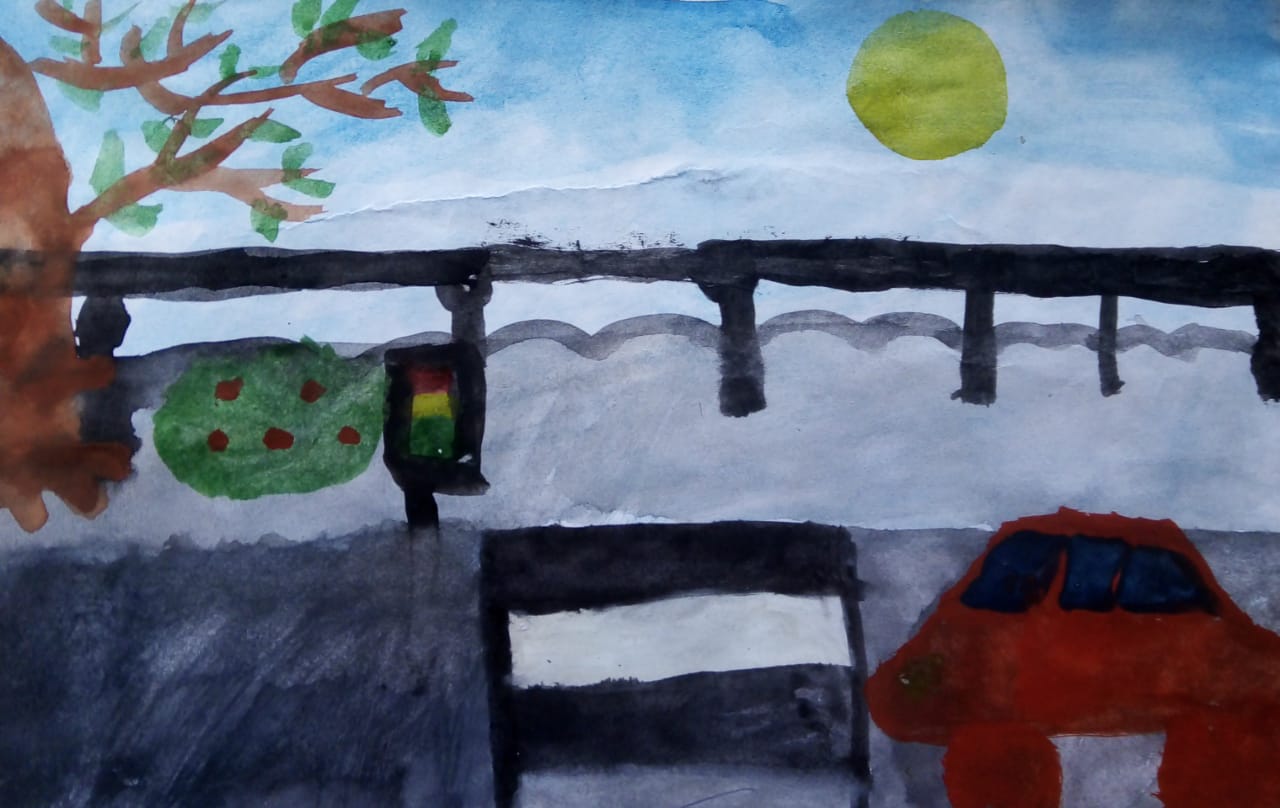 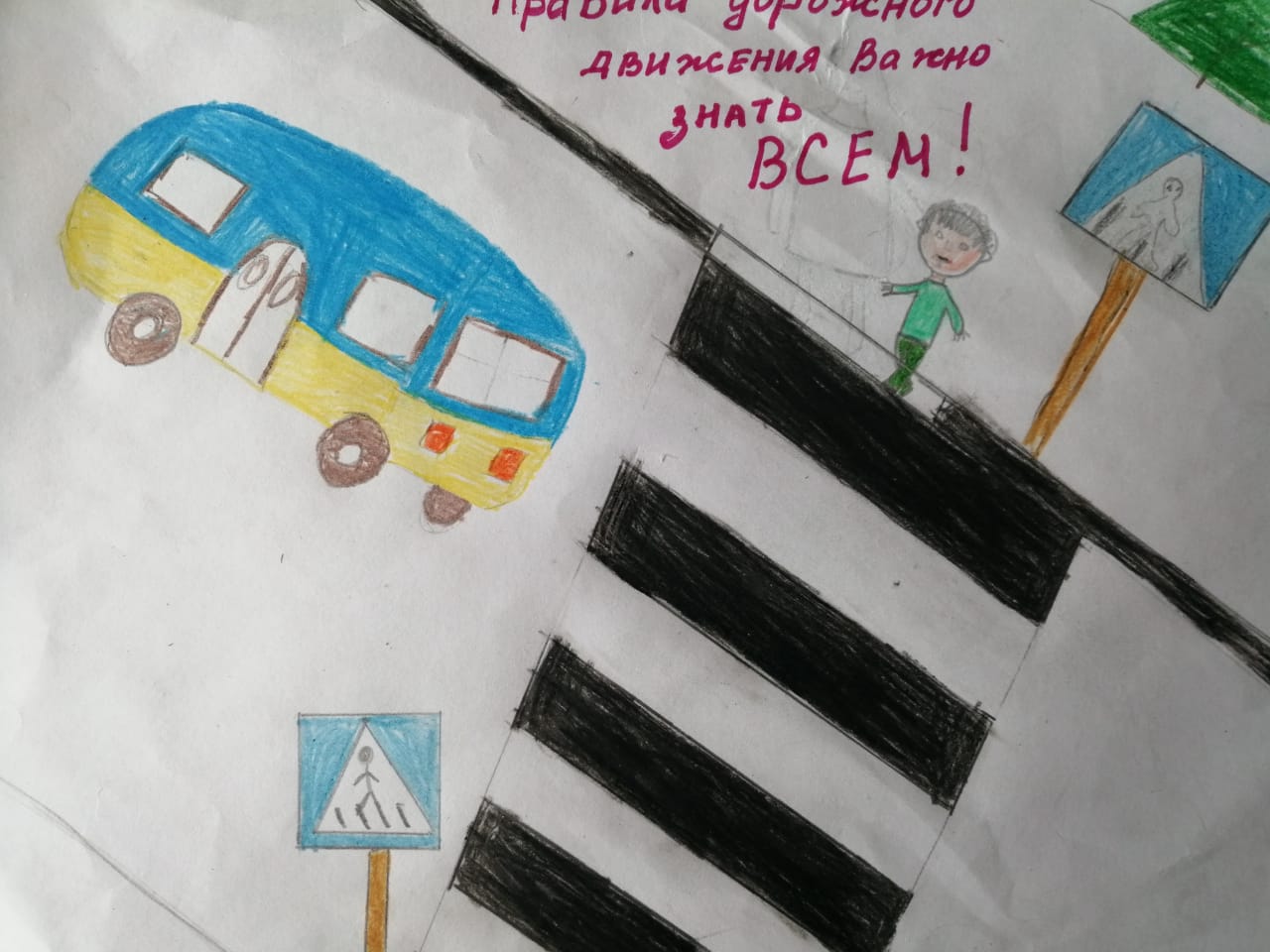 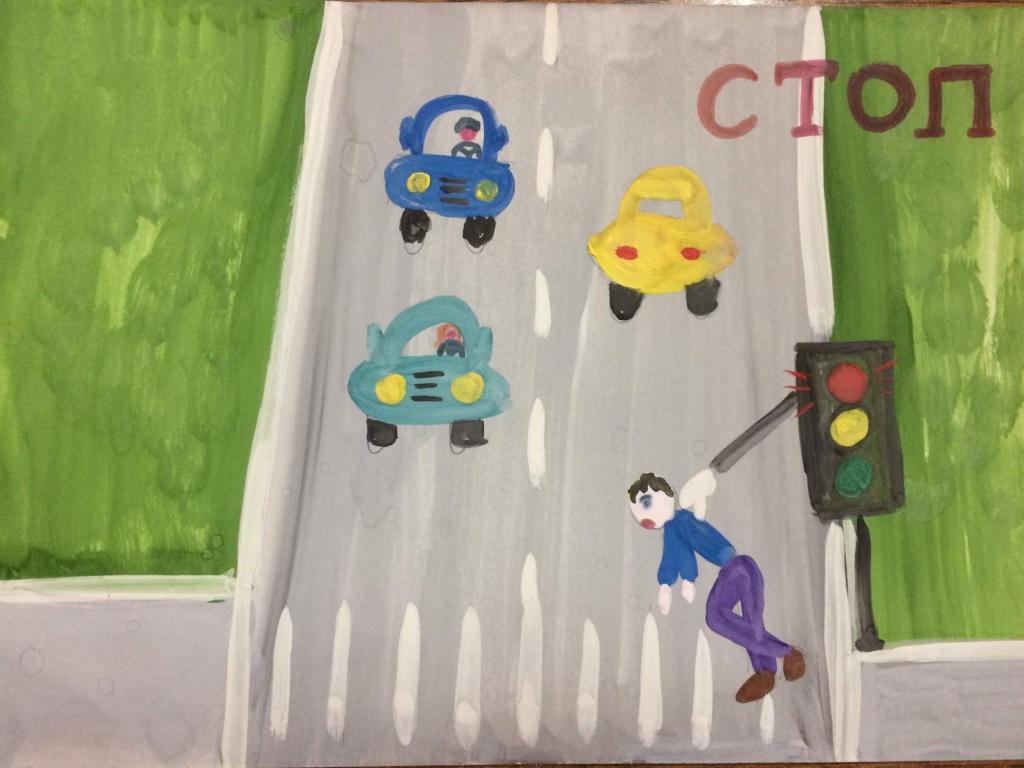 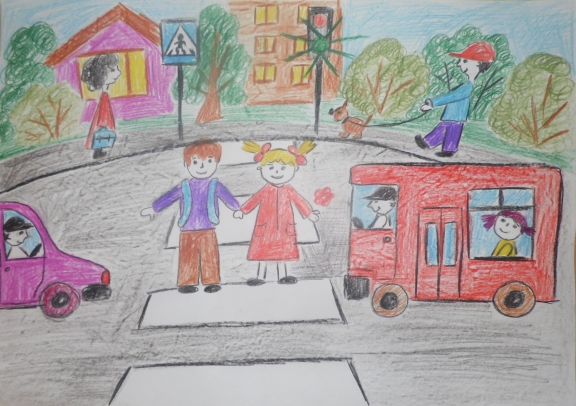 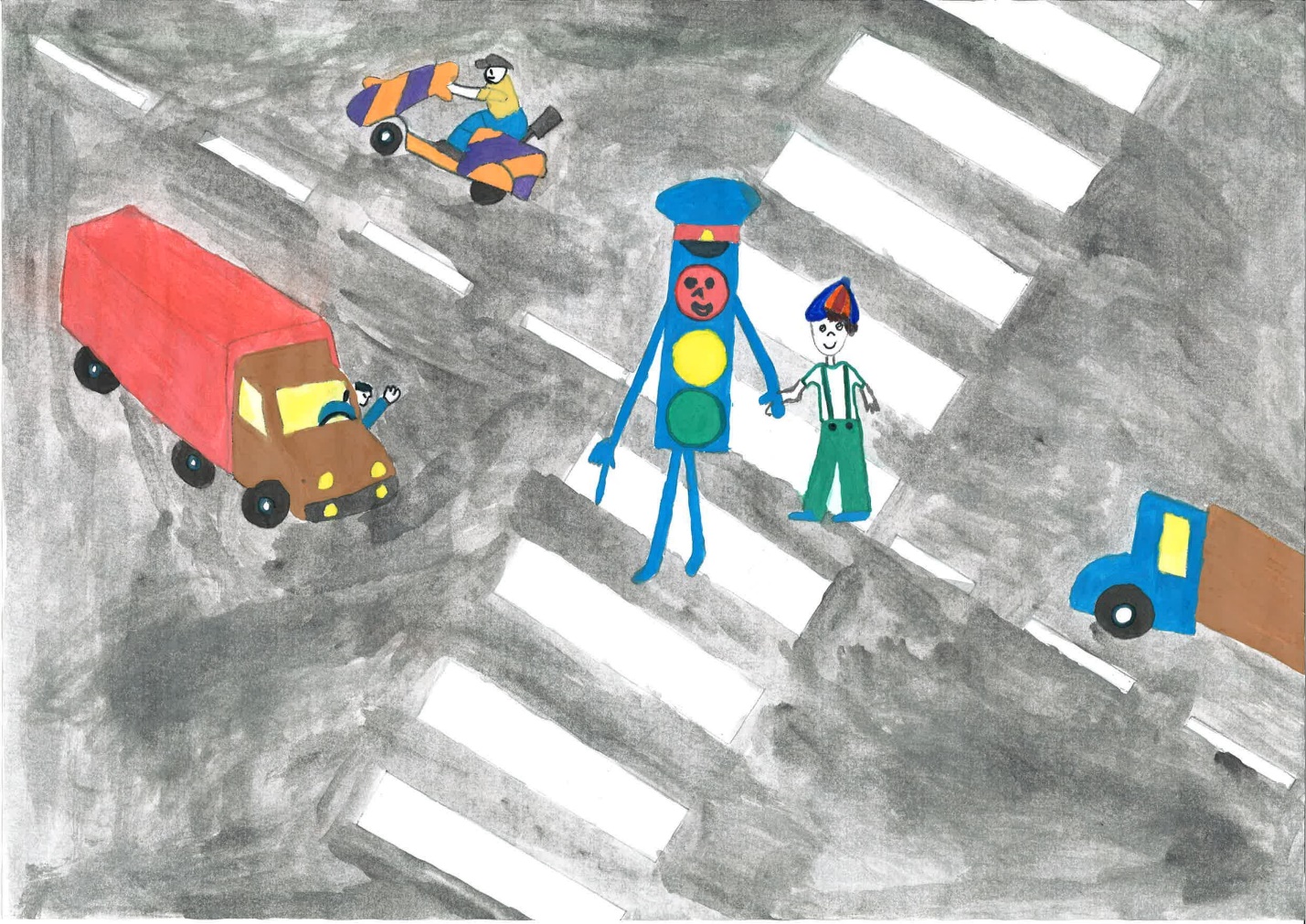 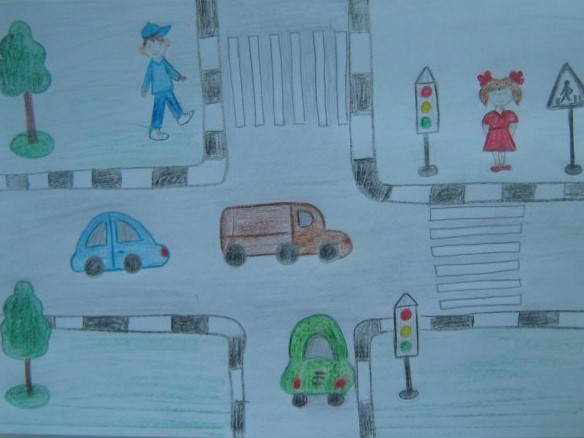 